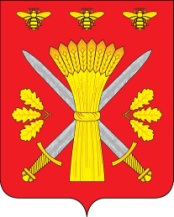 РОССИЙСКАЯ ФЕДЕРАЦИЯОРЛОВСКАЯ ОБЛАСТЬТРОСНЯНСКИЙ РАЙОННЫЙ СОВЕТ НАРОДНЫХ ДЕПУТАТОВРЕШЕНИЕот  22 мая 2018 года                                                                                    № 117             с. Тросна                                      Принято на восемнадцатом заседании районного                                               Совета народных депутатов пятого созыва Об установлении тарифа на услугу по сбору и вывозу твердых коммунальных отходов  В соответствии с Федеральным законом от 06 октября 2003 года №131-ФЗ "Об общих принципах организации местного самоуправления в Российской Федерации", Жилищным кодексом Российской Федерации, Уставом Троснянского района, Положением о порядке рассмотрения цен и тарифов утвержденным постановлением Троснянского районного Совета народных депутатов от 01 декабря 2005 г №158, Троснянский районный Совет народных депутатов РЕШИЛ:1. Установить тариф на вывоз твердых отходов для всех категорий потребителей, обслуживаемых МУЖКП Троснянского района в размере 187,00 рублей за 1 куб.м.2. Контроль за исполнением настоящего решения возложить на комитет по социальным вопросам.          3. Считать утратившим силу решение Троснянского районного Совета народных депутатов от 05 декабря 2014 года №317 "Об установлении тарифа на услугу по сбору и вывозу твердых коммунальных отходов".          4. Настоящее решение вступает в  силу с 1 июля 2018 года.Председатель районногоСовета народных депутатов                                       В. И. Миронов    Глава района                                       А.И. Насонов